REQUERIMENTO N° Assunto: Solicito à CPFL – Companhia de Força e Luz, a execução de melhorias na iluminação pública na extensão da rua José Soave, no Jardim Ester, conforme específica.Senhor Presidente,CONSIDERANDO que a referida localidade necessita de melhorias na iluminação pública e que se trata de reivindicação dos munícipes que trafegam no local;CONSIDERANDO que este pedido é de suma importância, uma vez que a iluminação traria mais segurança, já que o local é utilizado pelos munícipes para caminhadas nos períodos diurno e principalmente noturno; CONSIDERANDO que uma iluminação mais adequada evitaria acidentes e melhoraria a condição para as pessoas que trafegam no local, principalmente no período noturno; REQUEIRO nos termos regimentais e após ouvido o Douto e Soberano plenário, que seja oficiado à CPFL – Companhia de Força e Luz a execução de melhorias na iluminação pública rua José Soave, no Jardim Ester.SALA DAS SESSÕES, 14 de Novembro de 2018.THOMÁS ANTONIO CAPELETTO DE OLIVEIRAVereador– PSDB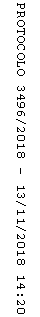 